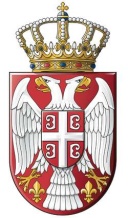            Република СрбијаДРЖАВНО ВЕЋЕ ТУЖИЛАЦА          Број: ДВТ ПС 14/18      Датум: 27.5.2019. године          ул. Ресавска бр. 42    Б е о г р а дВИШЕМ ЈАВНОМ ТУЖИЛАШТВУ У ЗАЈЕЧАРУ-за јавног тужиоца-		ул. Генерала Гамбете ббЗајечар	Дана 7.11.2018. године, примио сам Ваш поднесак, А бр. 212/18 од 5.11.2018. године, којим указујете на поновни недозвољени протисак С. М., на рад заменика јавног тужиоца Д. П. у Основном јавном тужилаштву у Зајечару, у предмету Кт. 521/17. 	У Вашем поднеску наводите да је С. М., поново преко електронског медија „Рикошет специјал“, као и преко свој „Твитер“ и „Фејсбук“ налога, наставио да износи грубе, неистините и омаловажавајуће тврдње у вези носилаца јавнотужилачких функција у Основном и Вишем јавном тужилаштву у Зајечару, као и у вези њихових породица.	Увидом у списе предмета ДВТ ПС 19/17, а поводом притужбе Д. П., заменика јавног тужиоца у ОЈТ у Зајечару, који се такође односи на недозвољени притисак С. М. на рад поступајућег заменика јавног тужиоца у ОЈТ у Зајечару, обавештавам Вас да сам поводом предметног догађаја раније дао своје мишљење, ДВТ ПС од 9.3.2018. године, које је објављено на интернет презентацији Државног већа тужилаца.  	ПОВЕРЕНИК                                                                                               ЗА САМОСТАЛНОСТДр Горан Илић